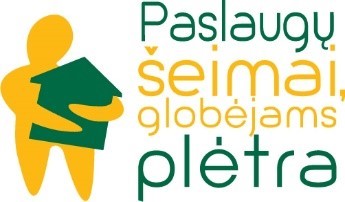 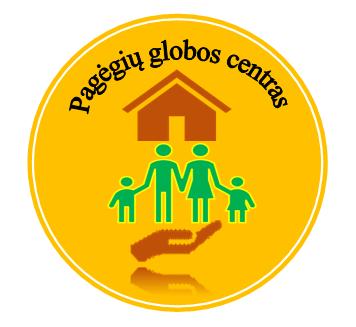 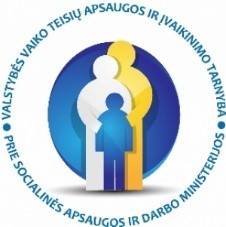 DĖMESIO !Gerbiami Pagėgių savivaldybės gyventojai!       Pagėgių savivaldybės vaiko globos centre  įsteigtas padalinys – Globos centras, dirba nuo 2018. 08. 01, gyvuoja jau du metus. Globos centro specialistai, vykdo projektą  „Vaikų gerovės ir saugumo didinimas, paslaugų šeimai, globėjams (rūpintojams) kokybės didinimas bei prieinamumo plėtra“ Nr. 08.4.1-ESFA-V-405- 02-0001, ieško globėjų šeimų, vaikams netekusiems tėvų globos ir apgyvendintų vaikų globos įstaigose, ar patyrusių vaiko teisių pažeidimus artimoje aplinkoje...    Globos centro specialistai kviečia Pagėgių savivaldybės seniūnijų gyventojus į susitikimus, kur plačiau pristatysime savo veiklas, atsakysime į jums iškilusius klausimus, konsultuosime, suteiksime informacijos globos(rūpybos), įvaikinimo bei vaikų iš globos institucijų svečiavimosi šeimose, klausimais. Seniūnijose planuojame lankytis pagal grafiką:Spalio 27 d. –     Vilkyškių sen.    9.30 val.                             Lumpėnų sen. 11.00 val.                            Natkiškių sen. 13.30 val. Lapkričio   3 d. - Pagėgių sen.    13.30 val.Lapkričio 10 d. – Stoniškių sen. 13.00 val. Globos centro specialistaiDĖMESIO !Gerbiami Lumpėnų seniūnijos gyventojai!       Pagėgių savivaldybės vaiko globos centre  įsteigtas padalinys – Globos centras, dirba nuo 2018. 08. 01, gyvuoja jau du metus. Globos centro specialistai, vykdo projektą  „Vaikų gerovės ir saugumo didinimas, paslaugų šeimai, globėjams (rūpintojams) kokybės didinimas bei prieinamumo plėtra“ Nr. 08.4.1-ESFA-V-405- 02-0001, ieško globėjų šeimų, vaikams netekusiems tėvų globos ir apgyvendintų vaikų globos įstaigose, ar patyrusių vaiko teisių pažeidimus artimoje aplinkoje...    Spalio 27 dieną 11.00 val. Globos centro specialistai kviečia jus į susitikimą Lumpėnų seniūnijoje, kur plačiau pristatysime savo veiklas, atsakysime į jums iškilusius klausimus, konsultuosime, suteiksime informacijos globos(rūpybos), įvaikinimo bei vaikų iš globos institucijų svečiavimosi šeimose, klausimais. Globos centro specialistaiDĖMESIO !Gerbiami Vilkyškių seniūnijos gyventojai!       Pagėgių savivaldybės vaiko globos centre  įsteigtas padalinys – Globos centras, dirba nuo 2018. 08. 01, gyvuoja jau du metus. Globos centro specialistai, vykdo projektą  „Vaikų gerovės ir saugumo didinimas, paslaugų šeimai, globėjams (rūpintojams) kokybės didinimas bei prieinamumo plėtra“ Nr. 08.4.1-ESFA-V-405- 02-0001, ieško globėjų šeimų, vaikams netekusiems tėvų globos ir apgyvendintų vaikų globos įstaigose, ar patyrusių vaiko teisių pažeidimus artimoje aplinkoje...    Spalio 27 dieną 9.30 val. Globos centro specialistai kviečia jus į susitikimą Vilkyškių seniūnijoje, kur plačiau pristatysime savo veiklas, atsakysime į jums iškilusius klausimus, konsultuosime, suteiksime informacijos globos(rūpybos), įvaikinimo bei vaikų iš globos institucijų svečiavimosi šeimose, klausimais. Globos centro specialistaiDĖMESIO !Gerbiami Natkiškių seniūnijos gyventojai!       Pagėgių savivaldybės vaiko globos centre  įsteigtas padalinys – Globos centras, dirba nuo 2018. 08. 01, gyvuoja jau du metus. Globos centro specialistai, vykdo projektą  „Vaikų gerovės ir saugumo didinimas, paslaugų šeimai, globėjams (rūpintojams) kokybės didinimas bei prieinamumo plėtra“ Nr. 08.4.1-ESFA-V-405- 02-0001, ieško globėjų šeimų, vaikams netekusiems tėvų globos ir apgyvendintų vaikų globos įstaigose, ar patyrusių vaiko teisių pažeidimus artimoje aplinkoje...    Spalio 27 dieną 13.30 val. Globos centro specialistai kviečia jus į susitikimą Natkiškių seniūnijoje, kur plačiau pristatysime savo veiklas, atsakysime į jums iškilusius klausimus, konsultuosime, suteiksime informacijos globos(rūpybos), įvaikinimo bei vaikų iš globos institucijų svečiavimosi šeimose, klausimais. Globos centro specialistaiDĖMESIO !Gerbiami Pagėgių seniūnijos gyventojai!       Pagėgių savivaldybės vaiko globos centre  įsteigtas padalinys – Globos centras, dirba nuo 2018. 08. 01, gyvuoja jau du metus. Globos centro specialistai, vykdo projektą  „Vaikų gerovės ir saugumo didinimas, paslaugų šeimai, globėjams (rūpintojams) kokybės didinimas bei prieinamumo plėtra“ Nr. 08.4.1-ESFA-V-405- 02-0001, ieško globėjų šeimų, vaikams netekusiems tėvų globos ir apgyvendintų vaikų globos įstaigose, ar patyrusių vaiko teisių pažeidimus artimoje aplinkoje...     Lapkričio 3 dieną 13.30 val. Globos centro specialistai kviečia jus į susitikimą Pagėgių seniūnijoje, kur plačiau pristatysime savo veiklas, atsakysime į jums iškilusius klausimus, konsultuosime, suteiksime informacijos globos(rūpybos), įvaikinimo bei vaikų iš globos institucijų svečiavimosi šeimose, klausimais. Globos centro specialistaiDĖMESIO !Gerbiami Stoniškių seniūnijos gyventojai!       Pagėgių savivaldybės vaiko globos centre  įsteigtas padalinys – Globos centras, dirba nuo 2018. 08. 01, gyvuoja jau du metus. Globos centro specialistai, vykdo projektą  „Vaikų gerovės ir saugumo didinimas, paslaugų šeimai, globėjams (rūpintojams) kokybės didinimas bei prieinamumo plėtra“ Nr. 08.4.1-ESFA-V-405- 02-0001, ieško globėjų šeimų, vaikams netekusiems tėvų globos ir apgyvendintų vaikų globos įstaigose, ar patyrusių vaiko teisių pažeidimus artimoje aplinkoje...    Lapkričio 10 dieną 13.00 val. Globos centro specialistai kviečia jus į susitikimą Stoniškių seniūnijoje, kur plačiau pristatysime savo veiklas, atsakysime į jums iškilusius klausimus, konsultuosime, suteiksime informacijos globos(rūpybos), įvaikinimo bei vaikų iš globos institucijų svečiavimosi šeimose, klausimais. Globos centro specialistai